Lampiran 6.Instrumen Magang Dasar untuk Prodi Pendidikan Guru – Pendidikan Anak Usia Dini (PG-PAUD)Lampiran 1.Sampul Portofolio Program Magang Dasar (warna Merah Muda)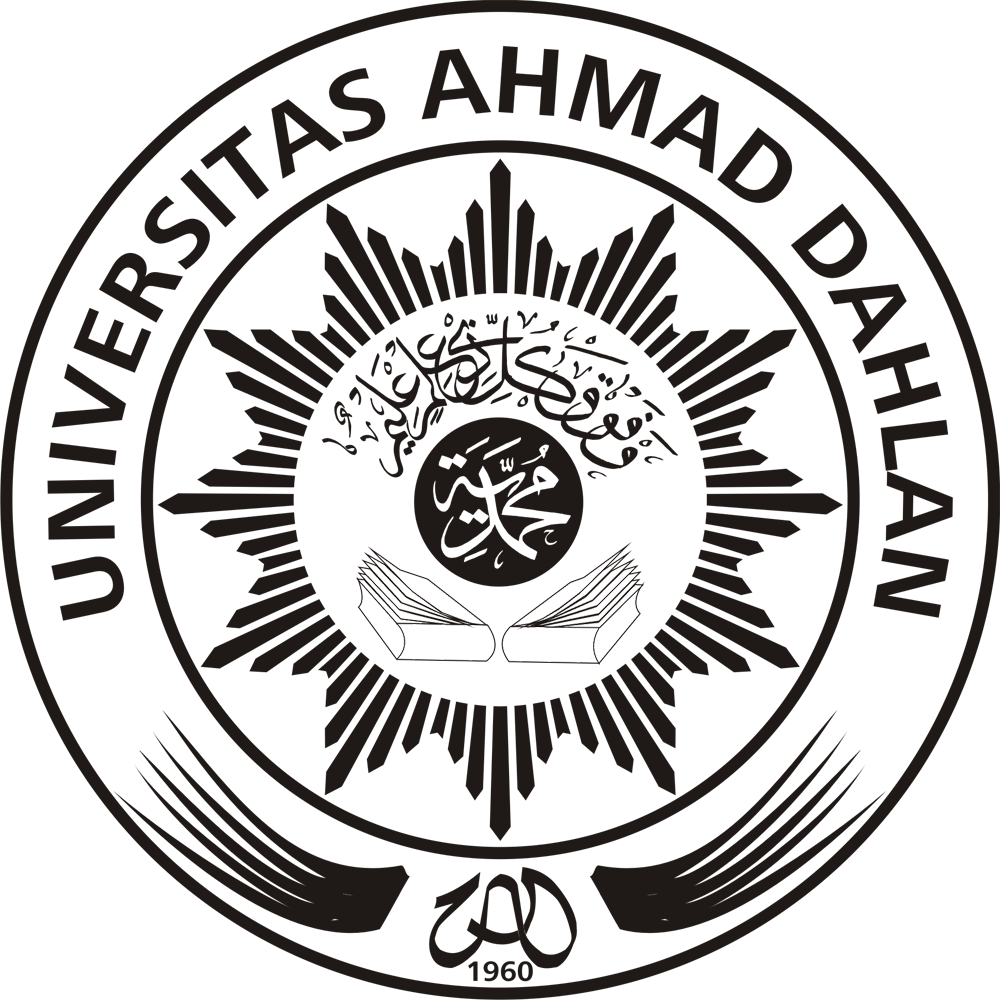 Lampiran 2.Contoh halaman pengesahanLampiran 3. Sistematika Protofolio Magang DasarLaporan pelaksanaan magang dasar dibuat dalam bentuk portofolio yang memuat hal-hal sebagai berikut.SAMPULHALAMAN PENGESAHANA.  Persiapan Program Magang DasarDeskripsi persiapan Program Magang DasarB. Pembahasan Program Magang DasarPembahasan hasil pelaksanaan program magang dasar yang meliputi, (1) budaya sekolah, (2) kompetensi guru, (3) karakteristik peserta didik, dan (4) proses pembelajaran di kelas/layanan BK  (ditulis rapi)C. Kesimpulan dan SaranMenyimpulkan dan memberikan saran berdasarkan aktivitas pengamatan yang dilakukan.lampiranHasil Pengamatan Budaya SekolahHasil Pengamatan Kompetensi Pedagogik, Kepribadian, dan SosialHasil Pengamatan Karakteristik Peserta DidikHasil Pengamatan Proses Pembelajaran di Kelas/Layanan BKRefleksi Hasil Pengamatan Proses Pembelajaran di Kelas.Lembar Jadwal Harian Kegiatan MagangLembar Kegiatan HarianLembar Konsultasi Magang DasarKetentuan penulisan Portofolio program magang dasar sebagai berikut.menggunakan kertas kuarto (A4) jenis HVS dengan berat minimal 70 gram. Apabila ada instrumen yang diketik (agar rapi), bukti fisik yang berupa tulisan tangan dilampirkan setelah bagian yang diketik tersebut.Jilid softcoverLEMBAR KEGIATAN HARIANNama Mahasiswa	:		NIM	:		Petunjuk Pengisian:Lembar ini sebagai pemantauan partisipasi atau keaktifan peserta magang dalam berbagai kegiatan magang di sekolah. Lembar ini dilaporkan kepada pihak sekolah (kepala sekolah/koordinator pelaksanaan magang yang telah ditunjuk oleh kepala sekolah) maksimal 3 hari sekali atau pada saat akhir pelaksananaan magang dan dibubuhi paraf pada kolom yang telah disediakan oleh kepala sekolah/koordinatot sekolah.Setiap hari lembar ini diisi mahasiswa dengan kegiatan yang terkait pelaksanaan magang.Apabila lembar ini kurang maka bisa difotokopi.Lembar Catatan Teguran/Peringatan(diisi oleh GPM/DPM)Nama Mahasiswa	:		NIM	:		Petunjuk Pengisian:Lembar ini sebagai catatan teguran dan peringatan yang diisi oleh Tim Kerja Program Magang/dosen pembimbing magang/sekolah.Mengubah, merusak atau menghilangkan lembar ini dikenai sanksi pelangggaran berat.Apabila lembar ini kurang maka bisa difotokopi.LEMBAR KONSULTASI PELAKSANAAN PROGRAM MAGANG DASARPetunjuk Pengisian:Lembar ini sebagai Konsultasi Peserta Magang terhadap DPM.Konsultasi penyusunan laporan magang kepada DPM minimal 2 kali.Apabila lembar ini kurang maka bisa difotokopi. LEMBAR RESUME PEMBEKALANNama Mahasiswa	:		NIM	:		Prodi	:		Sekolah	:		INSTRUMEN OBSERVASI KULTUR SEKOLAH (diisi oleh mahasiswa)Nama Mahasiswa	:		NIM	:		Lokasi Sekolah	:  		Petunjuk:Pengamatan dilakukan di dalam lingkungan sekolah pada hari sekolahKesimpulan:......................................................................................................................................................................................................................................................................................................................................................................................................................................................................................................................................................................................................INSTRUMEN OBSERVASI KOMPETENSI GURU (diisi oleh mahasiswa)Nama Mahasiswa	:		NIM	:		Petunjuk : Pengamatan dilakukan di dalam kelas pada jam pembelajaranKesimpulan:..........................................................................................................................................................................................................................................................................................................................................................................................................................................INSTRUMEN OBSERVASI PEMBELAJARAN DI KELAS (diisi oleh mahasiswa)Tema 	:		Kelompok	:		Semester	:		Waktu	:		PerhatikanObservasi dilakukan terhadap kegiatan guru dan  anak didik selama proses pembelajaranPetuniuk Pengamatan. Amatilah proses pembelajaran yang dilakukan oleh guru dan respon anak   mulai dari awal pelajaran, sampai  pelajaran selesai. Catatlah dan uraikan hasil pengamatan dalam kolom Deskripsi makna dari pengamatan SaudaraKesimpulan:............................................................................................................................................................................................................................................................................................................................................................................................................................................................................................................................................................................................................................................................................................................................................................................................................INSTRUMEN REFLEKSI PEMBELAJARAN(diisi oleh mahasiswa)Mata Pelajaran/Tema	:		Kelas	:		Semester	:		Waktu	:		Kesimpulan:............................................................................................................LEMBAR PENILAIAN PEMBEKALAN PROGRAM MAGANG DASARKelompok 	:	..........................................................................			DPM	:	..........................................................................Petunjuk Pengisian:Lembar ini diisi oleh DPM setelah selesai kegiatan Pembekalan Program Magang.Format yang telah diisi nilai diserahkan kepada Sekretariat Tim Kerja Program Magang.Keterangan untuk Pemberian Bobot Kehadiran:4 = Hadir tepat waktu (keterlambatan yang ditolerir ± 15 menit)3 = Keterlambatan ≥ 20 menit2 = Peserta mengikuti pembekalan hanya 20 menit1 = Tidak hadir Keterangan untuk Pemberian Bobot Resume:LEMBAR PENILAIAN PROGRAM KERJAPROGRAM MAGANG DASARNama Mahasiswa 	:	..........................................................................			NIM	:	..........................................................................Petunjuk Penskoran:Lembar ini diisi oleh Guru Pembimbing Magang dengan cara melingkari angka pada kolom skor yang sesuai dengan aspek penilaian yang tertera pada setiap barisnya. Keterangan Skor:	1 = sangat tidak baik / sangat tidak sesuai2 = tidak baik / tidak sesuai3 = baik / sesuai4 = sangat baik / sangat sesuaiLEMBAR PENILAIAN PELAKSANAANPROGRAM MAGANG DASARPetunjuk Penskoran:Lembar ini diisi oleh Guru Pembimbing Magang dengan cara melingkari angka pada kolom skor yang sesuai dengan aspek penilaian yang tertera pada setiap barisnya. Keterangan Skor:	1 = sangat tidak baik / sangat tidak sesuai2 = tidak baik / tidak sesuai3 = baik / sesuai4 = sangat baik / sangat sesuaiLEMBAR PENILAIAN PORTOFOLIO PROGRAM MAGANG DASARNama 	:	..........................................................................NIM	:	..........................................................................		Sekolah	:	..........................................................................Prodi	:	..........................................................................Petunjuk Pengisian:Lembar ini diisi oleh Dosen Pembimbing Magang (DPM) setelah selesai kegiatan Program Magang DasarKeterangan Skor:	1 = sangat tidak baik / sangat tidak sesuai2 = tidak baik / tidak sesuai3 = baik / sesuai4 = sangat baik / sangat sesuaiPENENTUAN NILAI AKHIRPELAKSANAAN PROGRAM MAGANG DASARNama Sekolah	:Nama DPM 	:Keterangan:NA	: Nilai AkhirNa 	: Nilai PembekalanNc 	: Nilai Pelaksanaan Program Magang DasarNd 	: Nilai Portofolio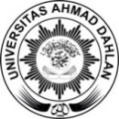 UNIVERSITAS AHMAD DAHLANFAKULTAS KEGURUAN DAN ILMU PENDIDIKANPUSAT PENGEMBANGAN PROFESI KEPENDIDIKANKampus II: Pramuka No. 42, Sidikan Yogyakarta 55161http://fkip.uad.ac.idNo.Hari, tanggalMateri KegiatanHasil yang didapatkan Paraf GPM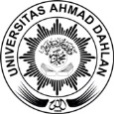 UNIVERSITAS AHMAD DAHLANFAKULTAS KEGURUAN DAN ILMU PENDIDIKANPUSAT PENGEMBANGAN PROFESI KEPENDIDIKANKampus II: Pramuka No. 42, Sidikan Yogyakarta 55161 http://fkip.uad.ac.id No.Hari, tanggalCatatan teguran/peringatan........................., ........................................Dosen Pembimbing Magang,................................................................UNIVERSITAS AHMAD DAHLANFAKULTAS KEGURUAN DAN ILMU PENDIDIKANPUSAT PENGEMBANGAN PROFESI KEPENDIDIKANKampus II: Pramuka No. 42, Sidikan Yogyakarta 55161http://fkip.uad.ac.idNo.Hari, tanggalHasil Konsultasi.................................................................Dosen Pembimbing Magang,.................................................................UNIVERSITAS AHMAD DAHLANFAKULTAS KEGURUAN DAN ILMU PENDIDIKANPUSAT PENGEMBANGAN PROFESI KEPENDIDIKANKampus II: Pramuka No. 42, Sidikan Yogyakarta 55161http://fkip.uad.ac.idUNIVERSITAS AHMAD DAHLANFAKULTAS KEGURUAN DAN ILMU PENDIDIKANPUSAT PENGEMBANGAN PROFESI KEPENDIDIKANKampus II: Pramuka No. 42, Sidikan Yogyakarta 55161 http://fkip.uad.ac.id No.Aspek yang diamatiKeteranganKeteranganUraian hasil pengamatanNo.Aspek yang diamatiYaTidakUraian hasil pengamatan1PROFIL LEMBAGAALembaga  terdapat  visi, misi dan tujuan sekolah2KEGIATAN KELEMBAGAANALembaga  terdapat kegiatan rutin sekolah (seperti: Pembiasaan baris berbaris, bermain out door)BLembaga melaksanakan kegiatan keagamaan  untuk anak didik  CLembaga terdapat  kegiatan pengembangan diri  (seperti: seni, olah raga dan Bahasa Inggris/Bahasa Arab)3PERENCANAAN PROGRAM  LEMBAGAALembaga  memiliki kurikulumBLembaga  memiliki kalender pendidikan CLembaga memiliki struktur organisasi DLembaga memiliki Standar Operasional Prosedur (SOP) untuk kegiatan pembiasaan  anak didik (seperti: berdoa, sopan santun, kebersihan diri, kemandirian)ELembaga  memiliki tata tertib untuk  guruFLembaga memiliki tata tertib untuk  karyawanGLembaga memiliki pedoman/panduan  kesepakatan bersama antara lembaga dengan  orangtua anakHLembaga memiliki kode etik untuk  guruILembaga memiliki kode etik bagi karyawan4KOMUNIKASI DI LEMBAGAAGuru  menggunakan kalimat positif  dalam berkomunikasi (guru dengan sesama  guru, guru dengan kepala sekolah, orangtua anak) BGuru menggunakan bahasa non verbal yang hangat (berjabat tangan, senyum, menjaga kontak mata)5 BENTUK LAYANAN PAUDALembaga memiliki program layanan pendidikan (seperti KB, TK/RA/BA)BLembaga memiliki program layanan pengasuhan (seperti TPA)CLembaga memiliki program layanan perlindunngan (fisik atau hukum)DLembaga memiliki program layanan kesehatan (seperti: Dokter Gigi, Umum, Anak, Psikolog dan Konselor anak)ELembaga memiliki program layanan gizi 6SATUAN LAYANAN ALembaga tempat magang melayani anak dengan rentang usia sesuai jenis layanan TPA atau SPS (0 - 6 tahun)BLembaga tempat magang melayani anak dengan rentang usia sesuai jenis layanan KB(2 - 4 tahun)CLembaga tempat magang melayani anak dengan rentang usia sesuai jenis layanan TK/RA/BA (4 - 6 tahun)DWaktu pembelajaran untuk layanan  TPA atau SPS minimal 120 menitEWaktu pembelajarana untuk layanan KB minimal 180 menitFWaktu pembelajaran untuk layanan TK minimal 180 menitGFrekuensi pertemuan  untuk  layanan  TPA atau SPS minimal 1 kali perminggu HFrekuensi pertemuan untuk layanan TK minimal 5 kali permingguIRasio jumlah  anak didik dengan guru (TPA 1:4)JRasio jumlah anak didik dengan guru (KB 1:8)KRasio jumlah anak didik dengan guru (TK 1:15)Mahasiswa Peserta Magang.........................................................Yogyakarta, .........................................Kepala Sekolah...................................................................UNIVERSITAS AHMAD DAHLANFAKULTAS KEGURUAN DAN ILMU PENDIDIKANPUSAT PENGEMBANGAN PROFESI KEPENDIDIKANKampus II: Pramuka No. 42, Sidikan Yogyakarta 55161 http://fkip.uad.ac.id Noo.Aspek yang diamatiUraian hasil pengamatanNoo.Aspek yang diamatiUraian hasil pengamatan1Kompetensi Profesional GuruaMemiliki kemampuan mengaplikasikanRPPH dalam proses pembelajaranbMemiliki kemampuan dalam menurunkan tema ke sub tema dan sub topik cMemiliki kemampuan menyediakan minimal 5 ragam main dalam 1 hari dMemiliki kemampuan mengkondisikan anak dalam proses pembelajaran eMemiliki kemampuan menggunakan media sesuai dengan tujuan pembelajaran 2Kompetensi Pedagogik GuruaMemiliki kemampuan memperlakukan peserta didik sesuai dengan karakteristiknyabMemiliki kemampuan menyediakankegiatan sesuai tahapan perkembangancMemiliki kemampuan menyediakan kegiatan yang menstimulusi seluruh aspek perkembangan peserta didikdMemiliki kemampuan menyediakan lingkungan aman, nyaman, dan menyenangkanEMemiliki kemampuan menyediakan kegiatan belajar melalui bermain3Kompetensi Kepribadian GuruAMemiliki kemampuan menjadi role model bagi peserta didikBMemiliki kepribadian yang hangatCMemiliki kemampuan menciptakan suasana yang menyenangkanDMemiliki kemampuan menghargai peserta didik4Kompetensi Sosial GuruAMemiliki kemampuan menyediakan program kegiatan yang melibatkan orangtuaBMemiliki kemampuan bekerjasama dengan sesama guruCMemiliki kepedulian terhadap lembaga dan lingkunganDMemiliki kemampuan memberikan layanan dengan senyum, salam, dan sapaFMemiliki sikap responsif terhadap permalahanMahasiswa Peserta Magang.........................................................Yogyakarta, .........................................Guru Pembimbing Magang...................................................................UNIVERSITAS AHMAD DAHLANFAKULTAS KEGURUAN DAN ILMU PENDIDIKANPUSAT PENGEMBANGAN PROFESI KEPENDIDIKANKampus II: Pramuka No. 42, Sidikan Yogyakarta 55161 http://fkip.uad.ac.id No.Aspek yang diamatiUraian hasil pengamatanNo.Aspek yang diamatiUraian hasil pengamatanPRA PEMBUKAAN / PEMBELAJARAN PRA PEMBUKAAN / PEMBELAJARAN PRA PEMBUKAAN / PEMBELAJARAN AGuru1Bagaimana guru menyambut peserta didik?2Bagaimaan guru mendampingi peserta didik saat kegiatan main bebas?BAnak 1Bagaiaman peserta didik merespon sambutan guru?2Bagaimana respon peserta didik pada saat didampingi guru ketika main bebas?KEGIATAN PEMBUKAAN KEGIATAN PEMBUKAAN KEGIATAN PEMBUKAAN AGuru1Bagaimana guru membuka pembelajaran di kelas ?2Bagaimana guru memfokuskan perhatian anak  pada saat pembukaan?3Bagaimana guru melaksanakan kegiatan apersepsi untuk membangkitkan suasana belajar?     4Bagaimana guru mengenalkan aturan bermain? BAnak     1Bagaimana  respon  peserta didik pada saat guru membuka pembelajaran di kelas?2Bagaimana respon peserta didik ketika guru melakukan kegiatan pemfokusan  perhatian?3Bagaimana respon peserta didik terhadap  guru dalam  kegiatan apersepsi?4 Bagaimana respon peserta didik terhadap guru mengenalkan aturan main?KEGIATAN INTI PEMBELAJARAN KEGIATAN INTI PEMBELAJARAN KEGIATAN INTI PEMBELAJARAN AGuru1Bagaimana  guru menguasai ragam kegiatan main? 2Bagaimana guru mengaitkan kegiatan main dengan pengetahuan lain yang relevan? 3Bagaimana guru mengaitkan kegiatan main dengan kehidupan sehari-hari? 4Bagaimana pendekatan guru saat peserta didik melakukan kegiatan main?5Bagaimana guru memantau kemajuan belajar peserta didik pada saat kegiatan main?  BAnak 1 Bagaimana respon peserta didik pada saat melakukan kegiatan main?2Bagaimana respon peserta didik pada saat  guru mengaitkan kegiatan main dengan pengetahuan lain yang relevan?3Bagaimana respon peserta didik pada saat  guru mengaitkan kegiatan main dengan kehidupan sehari-hari? 4Bagaimana respon peserta didik pada saat pelaksanaan kegiatan main?5Bagaimana respon anak pada saat  guru memantau kemajuan belajar? (Seperti menanyakan konsep yang ditemukan peserta didik di kegiatan mainnya?)KEGIATAN PENUTUP KEGIATAN PENUTUP KEGIATAN PENUTUP AGuru 1Bagaimana guru melakukan recalling?2Bagaimana  guru melakukan umpan balik ?3Bagaimana guru melakukan refleksi ?4Bagaimana guru melakukan tindak lanjut untuk mengarahkan kegiatan berikutnya?BAnak 1Bagaimana respon peserta didik pada saat  guru melaksanakan recalling?2Bagaimana  respon peserta didik pada saat guru melakukan umpan balik? 3Bagaimana respon peserta didik pada saat guru melakukan refleksi? 4Bagaimana respon peserta didik pada saat guru mengarahkan kegiatan berikutnya? Mahasiswa Peserta Magang.........................................................Yogyakarta, .........................................Guru Pembimbing Magang...................................................................UNIVERSITAS AHMAD DAHLANFAKULTAS KEGURUAN DAN ILMU PENDIDIKANPUSAT PENGEMBANGAN PROFESI KEPENDIDIKANKampus II: Pramuka No. 42, Sidikan Yogyakarta 55161 http://fkip.uad.ac.id No.No.Aspek yang DirefleksikanDeskripsi HasilNo.No.Aspek yang DirefleksikanDeskripsi Hasil11Pengalaman apakah yang Anda peroleh  selama proses magang dasar?22Bagaimana perbedaan kompetensi guru di lembaga tempat magang dengan yang seharusnya dimiliki sesuai dengan peraturan perundangan?33Apa yang harus Anda pelajari dan kembangkan agar memiliki kesiapan dalam melaksanakan tugas sebagai guru PAUD?44Menurut Anda bagaimana proses pembelajaran AUD  yang ideal?55Apa yang perlu diperbaiki dalam proses pembelajaran di lembaga tempat Anda magang? 66Apa masukan Anda terkait proses pembekalan magang dasar ?  Mahasiswa Peserta Magang.........................................................Yogyakarta, ........................................Guru Pembimbing Magang...................................................................UNIVERSITAS AHMAD DAHLANFAKULTAS KEGURUAN DAN ILMU PENDIDIKANPUSAT PENGEMBANGAN PROFESI KEPENDIDIKANKampus II: Pramuka No. 42, Sidikan Yogyakarta 55161 http://fkip.uad.ac.id SkorKategoriKeterangan4  =SangatlengkapKomponen yang diresume 80 – 100%  3  =Lengkap Komponen yang diresume 60 – 79%  2  =Kurang lengkapKomponen yang diresume 40 – 59%  1  =Tidak lengkapResume seadanya/asal ada catatan0  =Tidak meresumeNo.Nama MahasiswaNIMAspek yang dinilaiAspek yang dinilaiNaNo.Nama MahasiswaNIMKehadiran(x1)Resume(x2)Na.................................................................Dosen Pembimbing Magang.................................................................UNIVERSITAS AHMAD DAHLANFAKULTAS KEGURUAN DAN ILMU PENDIDIKANPUSAT PENGEMBANGAN PROFESI KEPENDIDIKANKampus II: Pramuka No. 42, Sidikan Yogyakarta 55161 http://fkip.uad.ac.id NoAspek PenilaianSkorSkorSkorSkor1Koordinasi awal  antara UAD dengan lembaga tempat magang12342Kesesuaian aspek kegiatan magang dasar dengan tujuan12343Kesesuaian waktu kegiatan dengan lembaga tempat magang12344Keterlaksanaan program magang dasar1234Total skorTotal skor............................., ....................................Guru Pembimbing Magang.................................................................UNIVERSITAS AHMAD DAHLANFAKULTAS KEGURUAN DAN ILMU PENDIDIKANPUSAT PENGEMBANGAN PROFESI KEPENDIDIKANKampus II: Pramuka No. 42, Sidikan Yogyakarta 55161 http://fkip.uad.ac.id NoAspek PenilaianSkorSkorSkorSkor1Kehadiran 12342Kerapian 12343Kedisiplinan12344Sopan santun12345Kerjasama 12346Pelaksanaan pengamatan  kultur sekolah12347Pelaksanaan pengamatan  kompetensi pendidik12348Pelaksanaan Pengamatan aktivitas peserta didik dalam pembelajaran12349Pelaksanaan Pengamatan proses pembelajaran123410Pelaksanaan refleksi pembelajaran1234Total skorTotal skor........................., ........................................Guru Pembimbing Magang................................................................. UNIVERSITAS AHMAD DAHLANFAKULTAS KEGURUAN DAN ILMU PENDIDIKANPUSAT PENGEMBANGAN PROFESI KEPENDIDIKANKampus II: Pramuka No. 42, Sidikan Yogyakarta 55161 http://fkip.uad.ac.id UNIVERSITAS AHMAD DAHLANFAKULTAS KEGURUAN DAN ILMU PENDIDIKANPUSAT PENGEMBANGAN PROFESI KEPENDIDIKANKampus II: Pramuka No. 42, Sidikan Yogyakarta 55161 http://fkip.uad.ac.id NoAspek PenilaianSkorSkorSkorSkor1Ketepatan penyerahan 12342Sistematika penyusunan12343Tata tulis dan Bahasa12344Kelengkapan isi portofolio12345Kerapian dan tata letak komponen12346.Kesesuaian penjelasan dengan isi portofolio1234Total skorTotal skorUNIVERSITAS AHMAD DAHLANFAKULTAS KEGURUAN DAN ILMU PENDIDIKANPUSAT PENGEMBANGAN PROFESI KEPENDIDIKANKampus II: Pramuka No. 42, Sidikan Yogyakarta 55161 http://fkip.uad.ac.id NoNama MahasiswaNIMAspek Yang DinilaiAspek Yang DinilaiAspek Yang DinilaiAspek Yang DinilaiNANoNama MahasiswaNIMNaNbNcNdNA12345678910.................................................................Dosen Pembimbing Magang,.................................................................